	Las tablas de amortización de 2015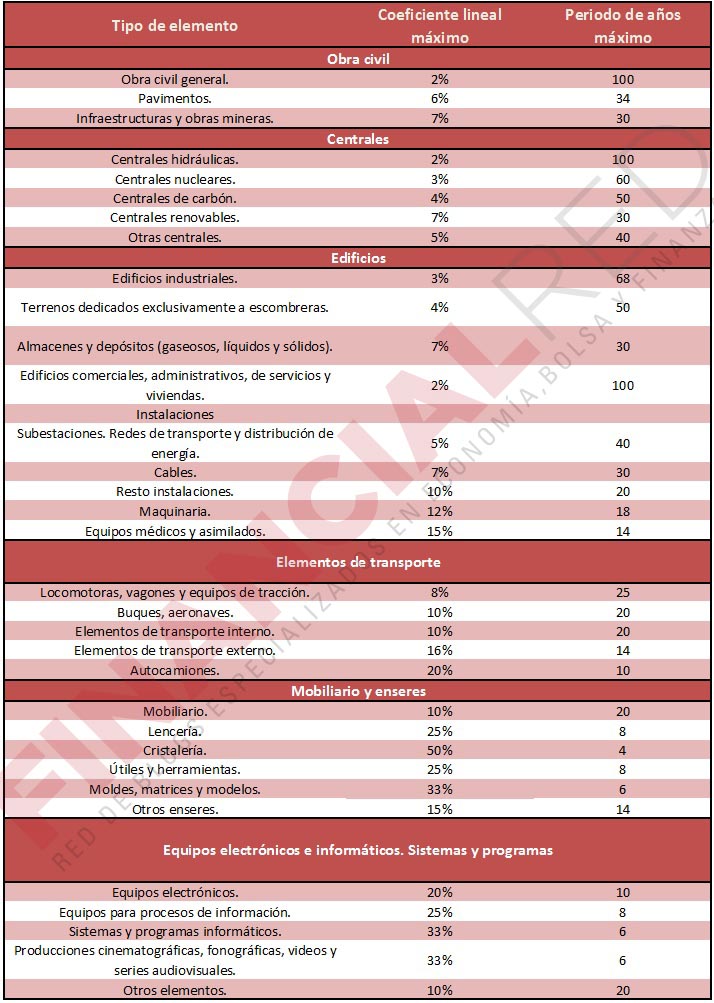 